Melted: project #3Element and Principle: Balance, Space, ContrastArtist	InstructionsArt 2Tone your cardboard using an “unconventional” method. Create three distinct sectionsUsing the brainstorming method demo’d in class, choose one topic from each column to create into a melted triptych that combines a landscape, a portrait, and technologyYour piece must create a narrativeAP/Advanced ArtTone your background using an “unconventional” method. Create three distinct sections.Using the brainstorming method demo’d in class, choose one topic from each column to create into a melted triptych that seamlessly melds togetherYour piece must tackle a political or personal issueMC EscherSon of an engineer, pressured to study architectureMost famous for “Impossible Constructions”Used primarily woodcuts and wood engravings, as well as pen and ink drawings and sketchesConsidered himself first and foremost a graphic designer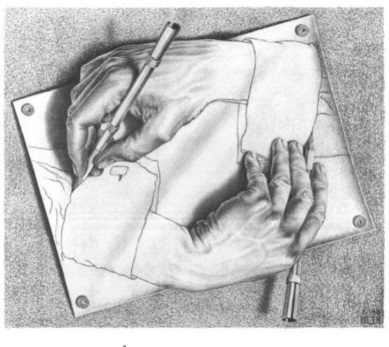 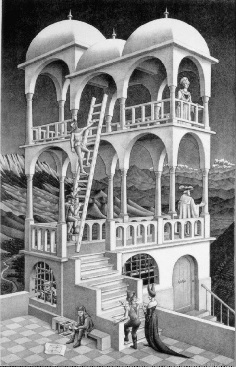 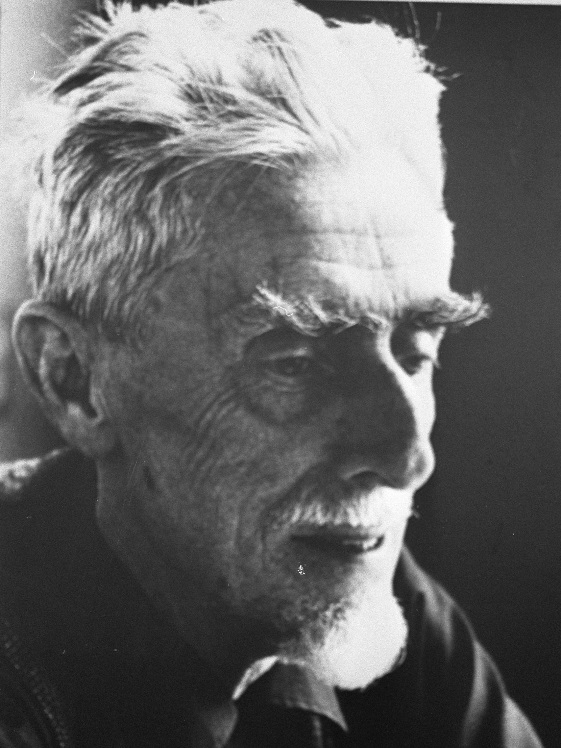 